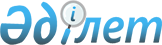 О внесении изменения и дополнений в постановление акимата района от 25 февраля 2014 года № 72 "Об утверждении положения о государственном учреждении "Аппарат акима Тарановского района"
					
			Утративший силу
			
			
		
					Постановление акимата Тарановского района Костанайской области от 12 января 2015 года № 3. Зарегистрировано Департаментом юстиции Костанайской области 2 февраля 2015 года № 5349. Утратило силу постановлением акимата Тарановского района Костанайской области от 16 мая 2016 года № 160      Сноска. Утратило силу постановлением акимата Тарановского района Костанайской области от 16.05.2016 № 160.

      В соответствии с Законом Республики Казахстан от 29 сентября 2014 года "О внесении изменений и дополнений в некоторые законодательные акты Республики Казахстан по вопросам разграничения полномочий между уровнями государственного управления", Указом Президента Республики Казахстан от 25 августа 2014 года № 898 "О мерах по разграничению полномочий между уровнями государственного управления Республики Казахстан" акимат Тарановского района ПОСТАНОВЛЯЕТ:

      1. Внести в постановление акимата Тарановского района от 25 февраля 2014 года № 72 "Об утверждении положения о государственном учреждении "Аппарат акима Тарановского района" (зарегистрировано в Реестре государственной регистрации нормативных правовых актов под номером 4527, опубликовано 10 апреля 2014 года в газете "Маяк") следующие изменение и дополнения:

      в Положении о государственном учреждении "Аппарат акима Тарановского района", утвержденном указанным постановлением, пункт 20 главы 3 исключить;

      пункт 17 дополнить подпунктами 22-1), 22-2) следующего содержания:

      "22-1) осуществляет регистрацию актов гражданского состояния, и вносит сведения о регистрации в Государственную базу данных о физических лицах в порядке, установленном законодательством Республики Казахстан;

      22-2) формирование индивидуальных идентификационных номеров при выдаче свидетельств о рождении;";

      главу 3 дополнить пунктом 21-1 следующего содержания:

      "21-1. Аппарат акима Тарановского района возглавляется руководителем аппарата акима Тарановского района, назначаемым на должность и освобождаемым от должности в соответствии с действующим законодательством Республики Казахстан".

      2. Настоящее постановление вводится в действие по истечении десяти календарных дней после дня его первого официального опубликования.


					© 2012. РГП на ПХВ «Институт законодательства и правовой информации Республики Казахстан» Министерства юстиции Республики Казахстан
				
      Аким Тарановского района

Б. Утеулин
